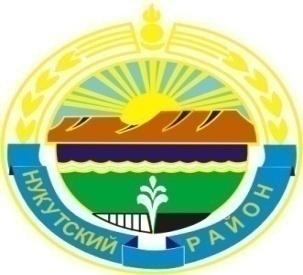 МУНИЦИПАЛЬНОЕ  ОБРАЗОВАНИЕ                                                                                                                       «НУКУТСКИЙ  РАЙОН»АДМИНИСТРАЦИЯ                                                                                                                                 МУНИЦИПАЛЬНОГО ОБРАЗОВАНИЯ«НУКУТСКИЙ РАЙОН»ПОСТАНОВЛЕНИЕот 01 июня 2016 года                                       № 129                                            п. НовонукутскийОб утверждении Порядка установления, изменения,отмены муниципальных маршрутов регулярных перевозок на территории муниципальногообразования «Нукутский район» Во  исполнение  Федерального  закона  от 13.07.2015 года № 220-ФЗ «Об организации регулярных перевозок пассажиров и багажа автомобильным транспортом и городским наземным электрическим транспортом в Российской Федерации и о внесении изменений в отдельные законодательные акты Российской Федерации».  В целях организации транспортного обслуживания населения, сохранения социально значимой маршрутной сети пассажирского транспорта общего пользования на территории муниципального образования «Нукутский район», руководствуясь ст. 35 Устава муниципального образования «Нукутский район», Администрация                                                          ПОСТАНОВЛЯЕТ:
             1.  Утвердить прилагаемый Порядок установления, изменения, отмены муниципальных маршрутов регулярных перевозок на территории муниципального образования «Нукутский район» (Приложение №1).             2.  Опубликовать настоящее постановление в печатном издании «Официальный курьер» и разместить на официальном сайте муниципального образования «Нукутский район».             4.   Настоящее постановление вступает в силу со дня его опубликования.             3. Контроль за исполнением настоящего постановления возложить на первого заместителя мэра муниципального  образования «Нукутский район»  Т.Р. Акбашева.Мэр                                                                                        С.Г. ГомбоевПриложение №1к постановлению АдминистрацииМО «Нукутский район»от 1.06.2016г. № 129
Порядокустановления, изменения, отмены муниципальных маршрутов регулярных перевозок на территории  муниципального образования «Нукутский район».1. Настоящий Порядок регламентирует процедуру установления, изменения, отмены муниципальных маршрутов регулярных перевозок на территории  муниципального образования  «Нукутский район» (далее – маршруты регулярных перевозок).2. Настоящий Порядок разработан в целях реализации Федерального закона от 13.07.2015 года  № 220-ФЗ «Об организации регулярных перевозок пассажиров и багажа автомобильным транспортом и городским наземным электрическим транспортом в Российской Федерации и о внесении изменений в отдельные законодательные акты Российской Федерации» (далее – Федеральный закон) и обеспечения единых подходов, процедур взаимодействия, последовательности и сроков выполнения действий, связанных с установлением, изменением, отменой маршрутов регулярных перевозок.3. Маршрут регулярных перевозок устанавливается Администрацией  муниципального образования «Нукутский район» по предложению юридического лица, индивидуального предпринимателя или уполномоченного участника договора простого товарищества, имеющих намерение осуществлять регулярные перевозки, а также уполномоченного органа (далее – Инициатор).4. Маршруты регулярных перевозок изменяются, отменяются Администрацией  муниципального образования «Нукутский район»  по предложению юридического лица, индивидуального предпринимателя или уполномоченного участника договора простого товарищества, осуществляющих регулярные перевозки по данному маршруту, а также уполномоченного органа (далее - Инициатор).5. В случае, когда Инициатором выступает юридическое лицо, индивидуальный предприниматель либо уполномоченный участник договора простого товарищества, заявление с предложением об установлении, изменении, отмене маршрута регулярных перевозок (далее - Заявление) с прилагаемыми к нему документами, направляется в уполномоченный орган непосредственно или заказным почтовым отправлением с уведомлением о вручении.6. Заявление об установлении маршрута регулярных перевозок включает в себя следующие сведения:а) номер и дата выдачи лицензии на осуществление деятельности по перевозкам пассажиров автомобильным транспортом, оборудованным для перевозок более восьми человек (за исключением случая, если указанная деятельность осуществляется для обеспечения собственных нужд юридического лица или индивидуального предпринимателя);б) наименование (для юридического лица), фамилия, имя и, если имеется, отчество (для индивидуального предпринимателя), идентификационный номер налогоплательщика, почтовый адрес, контактные телефоны;в) наименование маршрута регулярных перевозок с указанием наименований начального остановочного пункта и конечного остановочного пункта;г) наименования промежуточных остановочных пунктов по маршруту регулярных перевозок;д) наименования улиц, автомобильных дорог, по которым предполагается движение транспортных средств между остановочными пунктами по маршруту регулярных перевозок;е) протяженность маршрута регулярных перевозок;ж) порядок посадки и высадки пассажиров (только в установленных остановочных пунктах или, если это не запрещено Федеральным законом, в любом не запрещенном правилами дорожного движения месте по маршруту регулярных перевозок);з) планируемый вид регулярных перевозок по маршруту регулярных перевозок;и) виды транспортных средств и классы транспортных средств, максимальное количество транспортных средств каждого из таких классов, а также максимальные высота, ширина и полная масса транспортных средств каждого из таких классов;к) экологические характеристики транспортных средств;л) планируемое расписание по маршруту регулярных перевозок;м) планируемая дата начала осуществления регулярных перевозок по маршруту регулярных перевозок.7. Заявление об изменении маршрута регулярных перевозок включает в себя следующие сведения:а) наименование (для юридического лица), фамилия, имя и, если имеется, отчество (для индивидуального предпринимателя), идентификационный номер налогоплательщика, почтовый адрес, контактные телефоны;б) регистрационный номер маршрута регулярных перевозок в реестре муниципальных маршрутов регулярных перевозок (далее – Реестр);в) предлагаемые изменения включенных в состав маршрута регулярных перевозок остановочных пунктов, а также улиц и автомобильных дорог, по которым предполагается движение транспортных средств между данными остановочными пунктами, расписания, протяженности маршрута регулярных перевозок, видов транспортных средств и классов транспортных средств, максимального количества транспортных средств каждого из таких классов или характеристик транспортных средств каждого из таких классов по максимальным высоте, ширине или полной массе, экологических характеристик транспортных средств, порядка посадки и высадки пассажиров, вида регулярных перевозок;г) планируемая дата изменения маршрута регулярных перевозок.8. Заявление об отмене маршрута регулярных перевозок включает в себя следующие сведения:а) наименование (для юридического лица), фамилия, имя и, если имеется, отчество (для индивидуального предпринимателя), идентификационный номер налогоплательщика, почтовый адрес, контактные телефоны;б) регистрационный номер маршрута регулярных перевозок в Реестре;в) планируемая дата отмены маршрута регулярных перевозок.9. К Заявлению прилагаются следующие документы:а) схема маршрута регулярных перевозок в виде графического изображения с указанием наименований начального, конечного и промежуточных остановочных пунктов; наименований улиц, автомобильных дорог, по которым предполагается движение транспортных средств между остановочными пунктами по маршруту регулярных перевозок; расстояния от начального остановочного пункта и конечного остановочного пункта на бумажном и электронном носителях (в случае изменения маршрута регулярных перевозок);б) предполагаемая схема маршрута регулярных перевозок в виде графического изображения с указанием наименований начального, конечного и промежуточных остановочных пунктов; наименований улиц, автомобильных дорог, по которым предполагается движение транспортных средств между остановочными пунктами по маршруту регулярных перевозок; расстояния от начального остановочного пункта и конечного остановочного пункта, на бумажном и электронном носителях (в случае установления или изменения маршрута регулярных перевозок);в) планируемое расписание (в случае установления или изменения маршрута регулярных перевозок);г) согласование маршрута регулярных перевозок с посадкой и высадкой пассажиров на объектах транспортной инфраструктуры с собственниками указанных объектов (в случае установления или изменения маршрута регулярных перевозок);д) документальное обоснование необходимости установления, изменения, отмены маршрута регулярных перевозок, в том числе расчет величины пассажиропотока;е) документ, подтверждающий полномочия лица на осуществление действий от имени Инициатора (копия решения о назначении или об избрании лица на должность, в соответствии с которым такое лицо обладает правом действовать от имени Инициатора без доверенности, доверенность на осуществление действий от имени Инициатора, для простого товарищества – копия договора простого товарищества или доверенность, выданная остальными товарищами);ж) копия лицензии на осуществление деятельности по перевозкам пассажиров автомобильным транспортом, оборудованным для перевозок более восьми человек (за исключением случая, если указанная деятельность осуществляется по заказам либо для обеспечения собственных нужд юридического лица или индивидуального предпринимателя) (в случае установления маршрута регулярных перевозок).10. В случае если Заявление об установлении или изменении маршрута регулярных перевозок представлено уполномоченным участником договора простого товарищества, сведения и документы, предусмотренные подпунктами «а» и «б» пункта 6, подпунктом «а» пункта 7, подпунктом «а» пункта 8, подпунктом «ж» пункта 9 настоящего Порядка, указываются и прилагаются в отношении каждого участника договора простого товарищества.11. Оценка представленного Заявления и прилагаемых к нему документов осуществляется уполномоченным органом.В случае несоответствия Заявления и прилагаемых к нему документов пунктам 5-10 настоящего Порядка, а также, если Заявление подано лицом, не соответствующим требованиям пунктов 3-4 настоящего Порядка, либо не уполномоченным лицом, Заявление возвращается Инициатору с мотивированным обоснованием причин возврата в срок не более пяти рабочих дней со дня их поступления.12. В случае, когда Инициатором выступает уполномоченный орган, то документы, предусмотренные подпунктами «а», «б», «в», «г», «д» пункта 9 настоящего Порядка подготавливаются уполномоченным органом самостоятельно.13. В случае если Заявление и прилагаемые к нему документы соответствуют пунктам 5-10 настоящего Порядка, то уполномоченный орган в течение пяти рабочих дней со дня поступления Заявления и прилагаемых к нему документов направляет в рабочую группу по вопросам подготовки документов планирования регулярных перевозок транспортом общего пользования в муниципальном образовании «Нукутский район», созданную при Администрации муниципального образования «Нукутский район» (далее - рабочая группа), Заявление, прилагаемые к нему документы и проект постановления Администрации муниципального образования «Нукутский район» о внесении изменений в документ планирования регулярных перевозок (далее – проект постановления).Порядок внесения изменений в документ планирования регулярных перевозок определяется постановлением Администрации  муниципального образования «Нукутский район» с учетом особенностей, установленных пунктами 14 - 16 настоящего Порядка.14. Основания для отказа в установлении или изменении маршрута регулярных перевозок:а) в заявлении об установлении или изменении данного маршрута указаны недостоверные сведения;б) данный маршрут не соответствует требованиям, установленным правилами обеспечения безопасности перевозок пассажиров и грузов автомобильным транспортом и городским наземным электрическим транспортом, утвержденными федеральным органом исполнительной власти, осуществляющим функции по выработке государственной политики и нормативно-правовому регулированию в сфере транспорта;в) техническое состояние улиц, автомобильных дорог, по которым проходит данный маршрут, и размещенных на них искусственных дорожных сооружений не соответствует максимальным полной массе и (или) габаритам транспортных средств, которые предлагается использовать для осуществления регулярных перевозок по данному маршруту;г) экологические характеристики транспортных средств, которые предлагается использовать для осуществления регулярных перевозок по данному маршруту, не соответствуют требованиям, установленным законом или муниципальным нормативным правовым актом.д) отсутствие устойчивого пассажиропотока и (или) потребности в пассажирских перевозках на предлагаемом к установлению маршруте;е) отсутствие потребности в изменении маршрута в связи с устойчивым пассажиропотоком на установленном маршруте.15. Основания для отмены маршрута регулярных перевозок:а) отсутствие возможности обеспечить безопасность дорожного движения;б) оптимизация маршрутной сети.16. Решение об отказе в отмене маршрута регулярных перевозок принимается в случае наличия потребности в пассажирских перевозках по данному маршруту.17. По итогам деятельности рабочей группы издается постановление Администрации муниципального образования «Нукутский район» о внесении изменений в документ планирования регулярных перевозок, или уполномоченным органом готовится мотивированный отказ в установлении, изменении или отмене маршрута регулярных перевозок на основании пунктов 14-16 настоящего Порядка.18. Инициатор уведомляется о принятом решении в течение семи рабочих дней с момента принятия постановления о внесении изменений в документ планирования регулярных перевозок или в течение четырнадцати рабочих дней со дня заседания рабочей группы, в случае подготовки мотивированного отказа в установлении, изменении или отмене маршрута регулярных перевозок.19. Заявление, в удовлетворении которого отказано, может быть направлено повторно при представлении дополнительных материалов и данных, обосновывающих предложение об установлении, изменении, отмене маршрута регулярных перевозок, с учетом требований, установленных настоящим Порядком.20. Маршрут регулярных перевозок считается установленным или измененным со дня включения предусмотренных пунктами 1 - 10 части 1 статьи 26 Федерального закона сведений о данном маршруте в Реестр или изменения таких сведений в Реестре на основании документа планирования.21. Маршрут регулярных перевозок считается отмененным со дня исключения сведений о данном маршруте из Реестра.22. Уполномоченный орган уведомляет о принятом Администрацией  муниципального образования «Нукутский район» решении об отмене маршрута регулярных перевозок, об изменении вида регулярных перевозок юридическое лицо, индивидуального предпринимателя, уполномоченного участника договора простого товарищества, осуществляющих регулярные перевозки по соответствующему маршруту, не позднее ста восьмидесяти дней до дня вступления указанного решения в силу.23. Не является изменением маршрута регулярных перевозок введение временных ограничений или временное прекращение движения транспортных средств по автомобильным дорогам на основании правового акта Администрации муниципального образования «Нукутский район».